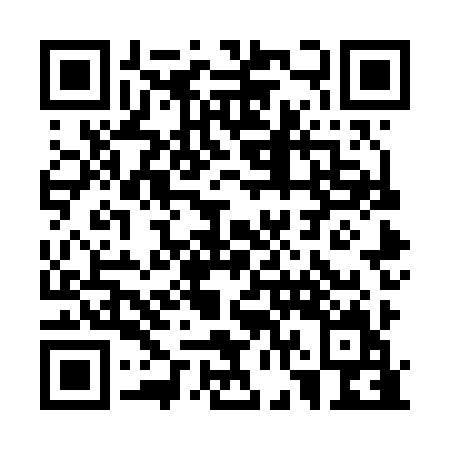 Ramadan times for Lianyungang, ChinaMon 11 Mar 2024 - Wed 10 Apr 2024High Latitude Method: Angle Based RulePrayer Calculation Method: Muslim World LeagueAsar Calculation Method: ShafiPrayer times provided by https://www.salahtimes.comDateDayFajrSuhurSunriseDhuhrAsrIftarMaghribIsha11Mon4:564:566:1912:133:356:086:087:2612Tue4:544:546:1812:133:356:086:087:2713Wed4:534:536:1612:133:356:096:097:2814Thu4:514:516:1512:123:366:106:107:2915Fri4:504:506:1412:123:366:116:117:3016Sat4:494:496:1212:123:366:126:127:3117Sun4:474:476:1112:113:376:126:127:3118Mon4:464:466:1012:113:376:136:137:3219Tue4:444:446:0812:113:376:146:147:3320Wed4:434:436:0712:113:386:156:157:3421Thu4:414:416:0512:103:386:166:167:3522Fri4:404:406:0412:103:386:166:167:3623Sat4:384:386:0312:103:396:176:177:3724Sun4:374:376:0112:093:396:186:187:3825Mon4:354:356:0012:093:396:196:197:3826Tue4:344:345:5812:093:396:206:207:3927Wed4:324:325:5712:083:396:206:207:4028Thu4:314:315:5612:083:406:216:217:4129Fri4:294:295:5412:083:406:226:227:4230Sat4:284:285:5312:083:406:236:237:4331Sun4:264:265:5212:073:406:236:237:441Mon4:254:255:5012:073:406:246:247:452Tue4:234:235:4912:073:416:256:257:463Wed4:224:225:4712:063:416:266:267:474Thu4:204:205:4612:063:416:276:277:485Fri4:184:185:4512:063:416:276:277:496Sat4:174:175:4312:063:416:286:287:507Sun4:154:155:4212:053:416:296:297:508Mon4:144:145:4112:053:426:306:307:519Tue4:124:125:3912:053:426:306:307:5210Wed4:114:115:3812:043:426:316:317:53